PROGRAM ZDRAVJE V VRTCU 								POROČILO O IZVEDENIH AKTIVNOSTIH 
ZA KREPITEV  ZDRAVJA  V  ŠOLSKEM  LETU  Navodilo:Izpolni vsak tim izvajalk (vzgojiteljica in pomočnica vzgojiteljice) -  ter posreduje koordinatorici programa v svojem vrtcu.Naziv vrtca: 	   Kraj:                     Enota vrtca:         Naslov enote:    Skupina:	   Starost otrok:            Izvajalki:	vzgojiteljica:   			                                                Ali ste se v tekočem šolskem letu udeležili izobraževanj, 
ki jih je za program Zdravje v vrtcu pripravil NIJZ OE Ljubljana?- spomladansko izobraževanje           - jesensko izobraževanjepomočnica vzgojiteljice:   	                                                Ali ste se v tekočem šolskem letu udeležili izobraževanj, 
ki jih je za program Zdravje v vrtcu pripravil NIJZ OE Ljubljana?- spomladansko izobraževanje           - jesensko izobraževanje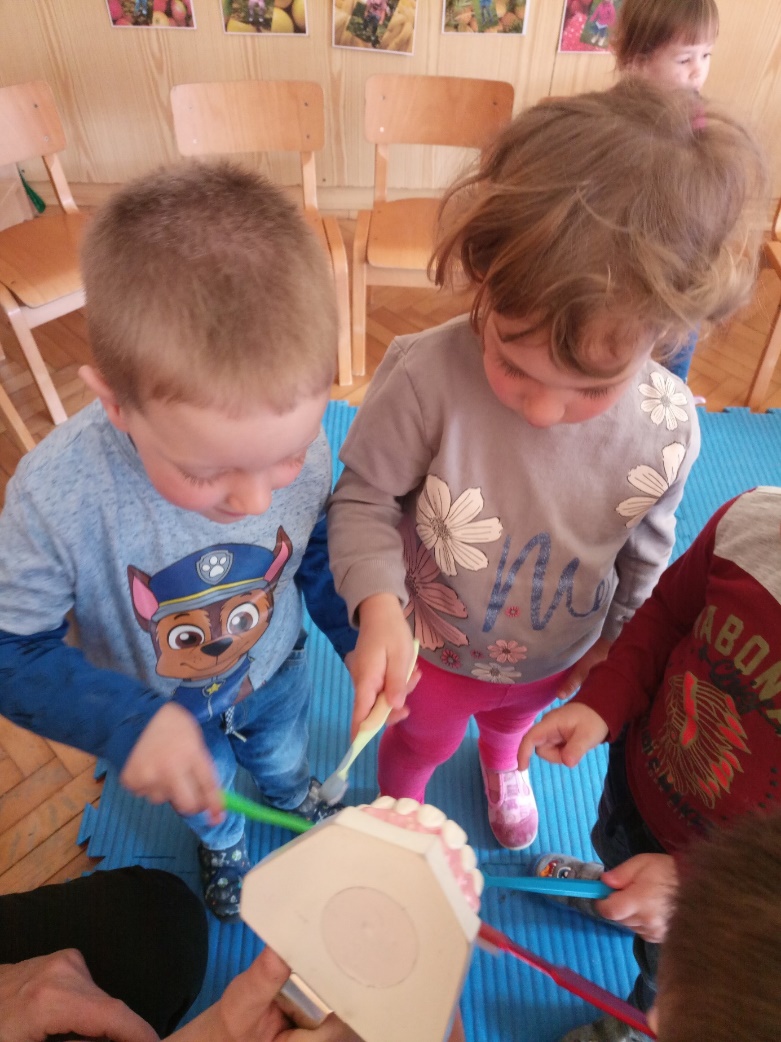 Vsebina:		Metoda dela:			         Zunanji izvajalci:	Čas trajanja:		Ciljna skupina:		       	       Uporabljeno gradivo in didaktični material:		 zdrava/nezdrava prehrana za sestavljanje piramide, pripomočki za čebelarsko dejavnost, pripomočki in sestavine za pekoUporabljene informacije z naših izobraževanj?		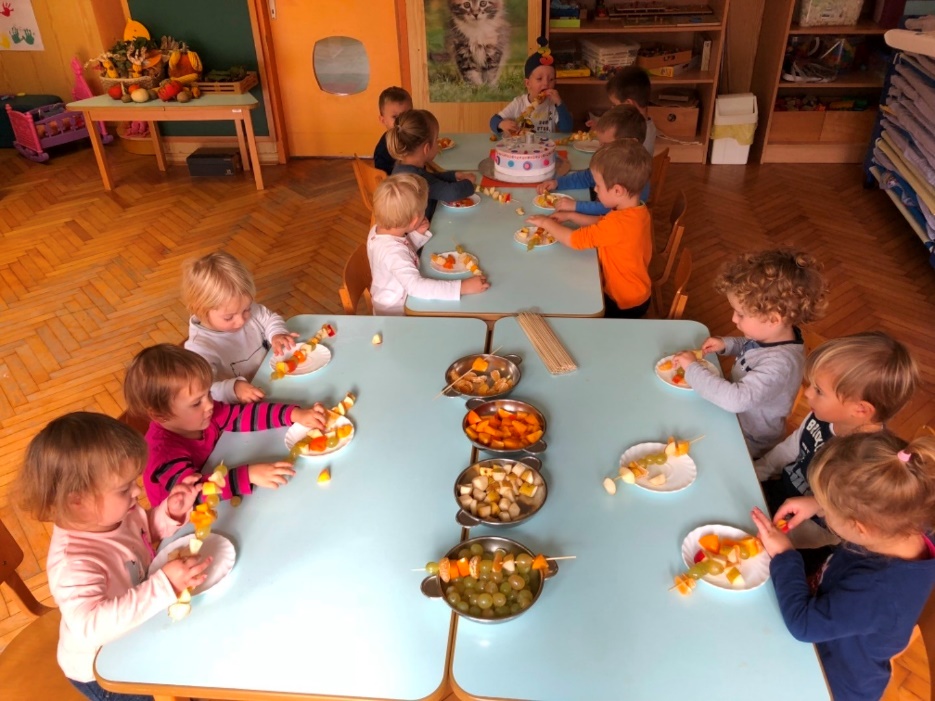 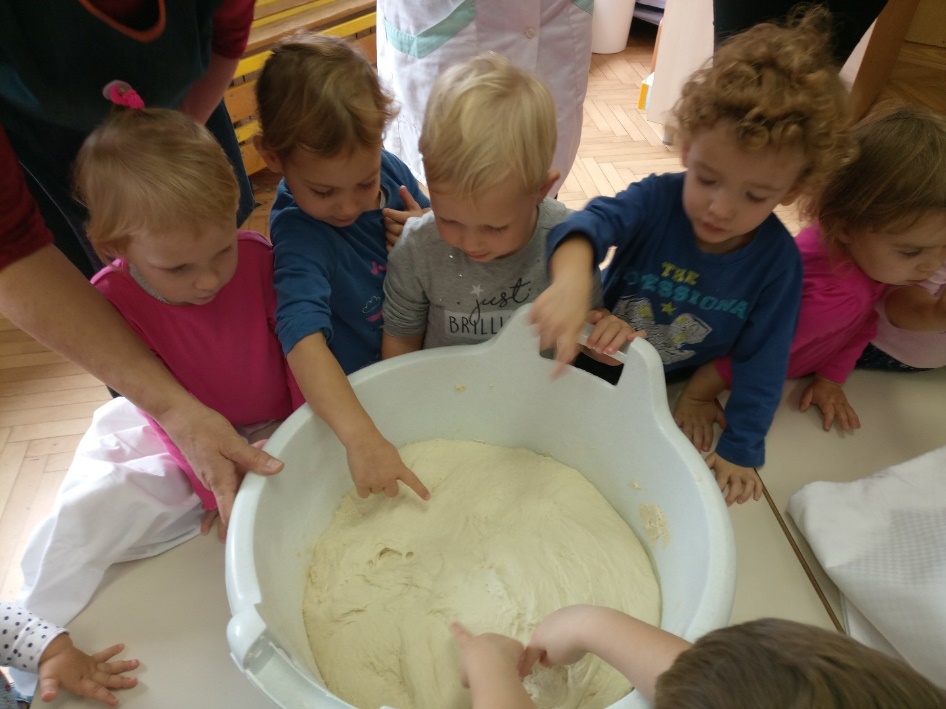 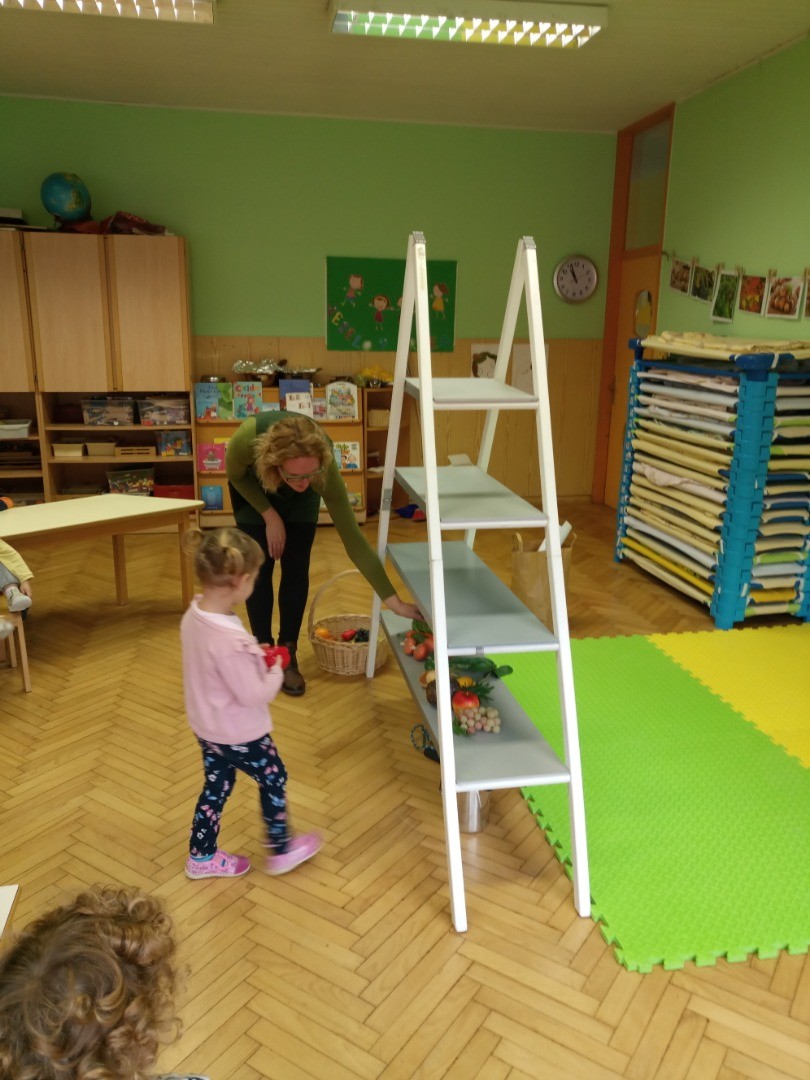 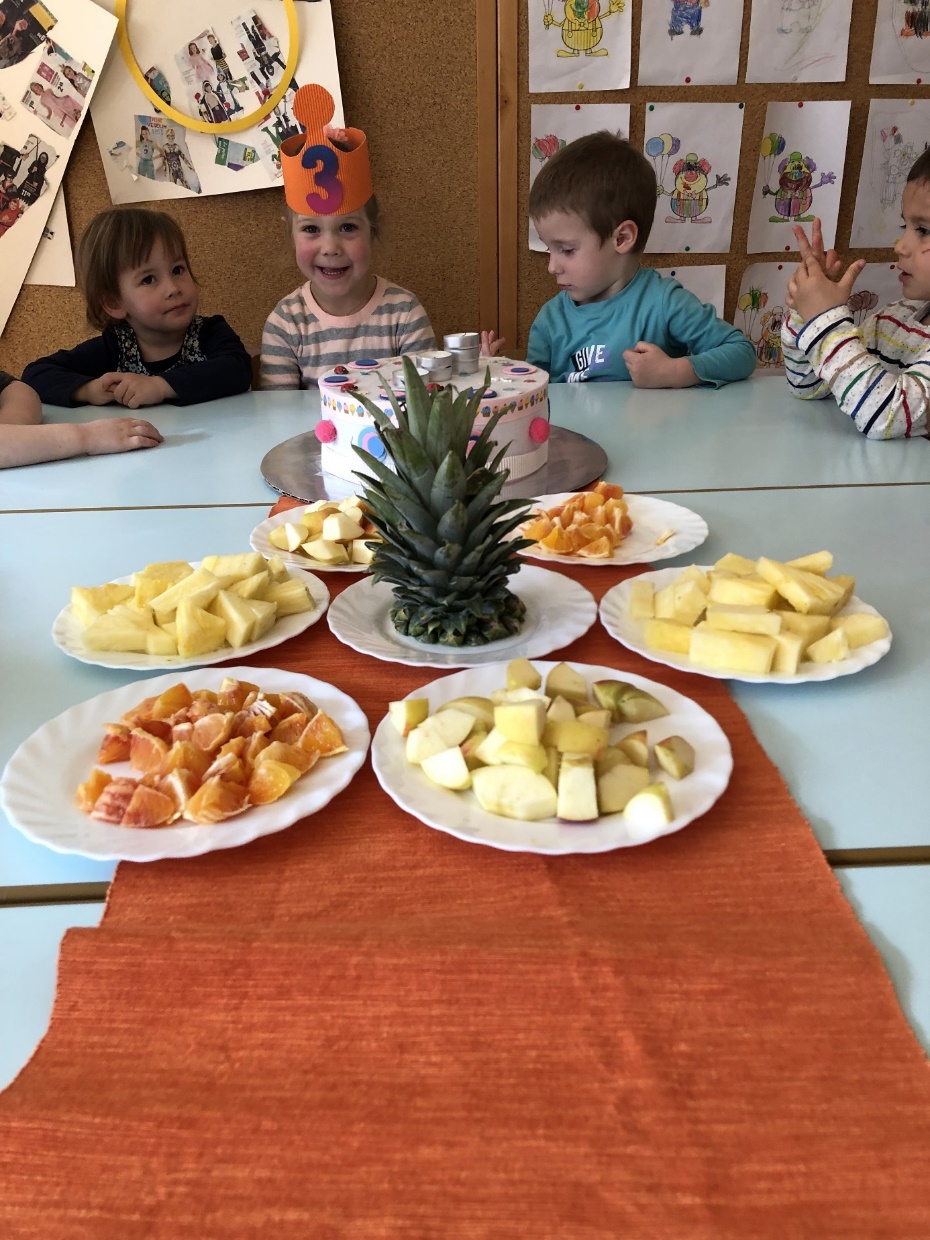 Vsebina:		Metoda dela:			         Zunanji izvajalci:	Čas trajanja:			Ciljna skupina:		       	       Uporabljeno gradivo in didaktični material:		 Uporabljene informacije z naših izobraževanj?		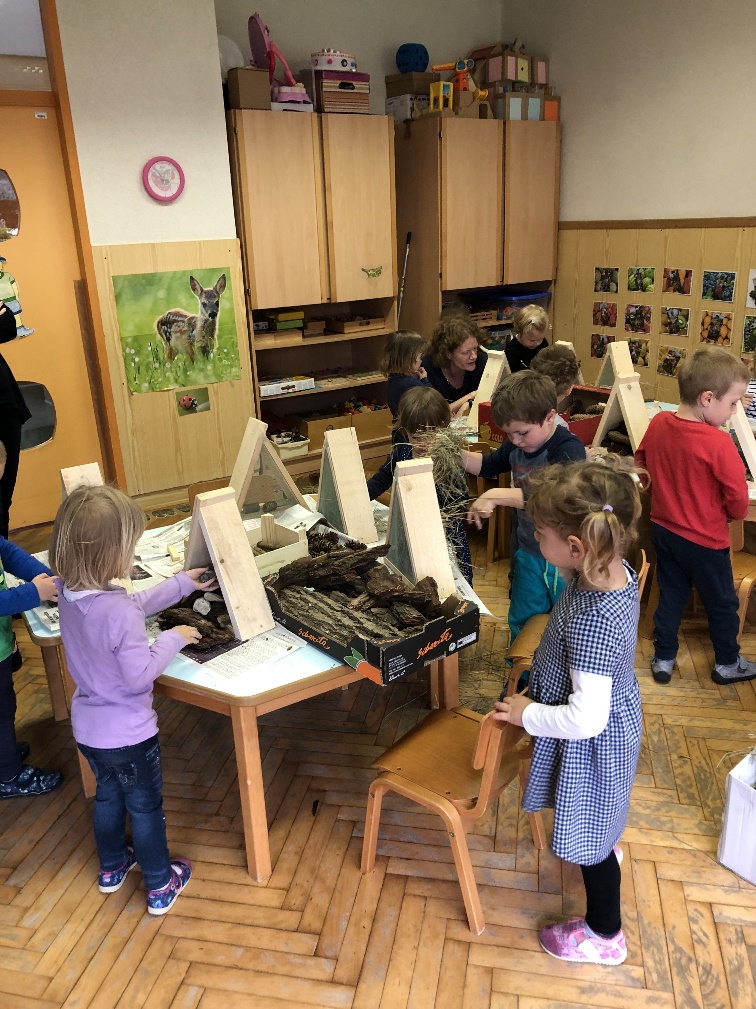 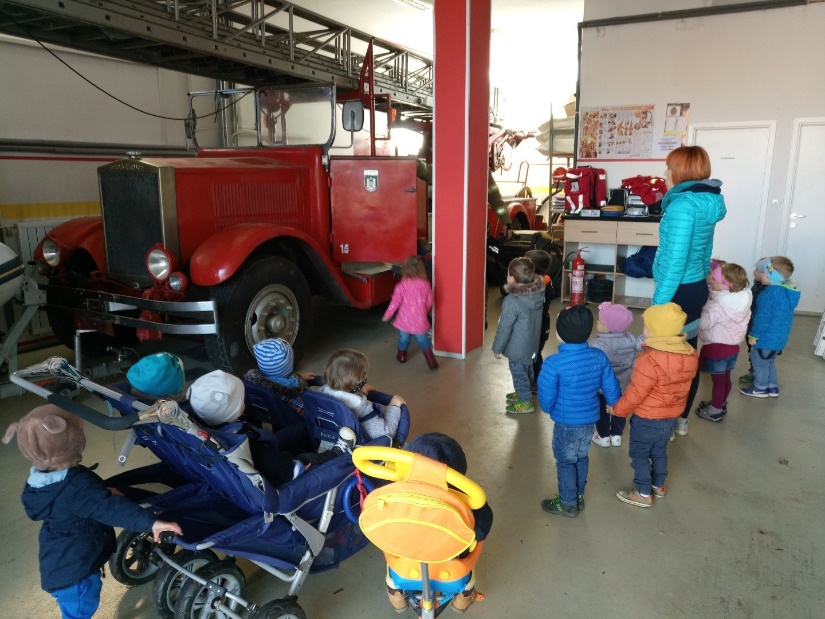 Vsebina:		Metoda dela:			         Zunanji izvajalci:	Čas trajanja:			Ciljna skupina:		       	       Uporabljeno gradivo in didaktični material:		 Uporabljene informacije z naših izobraževanj?		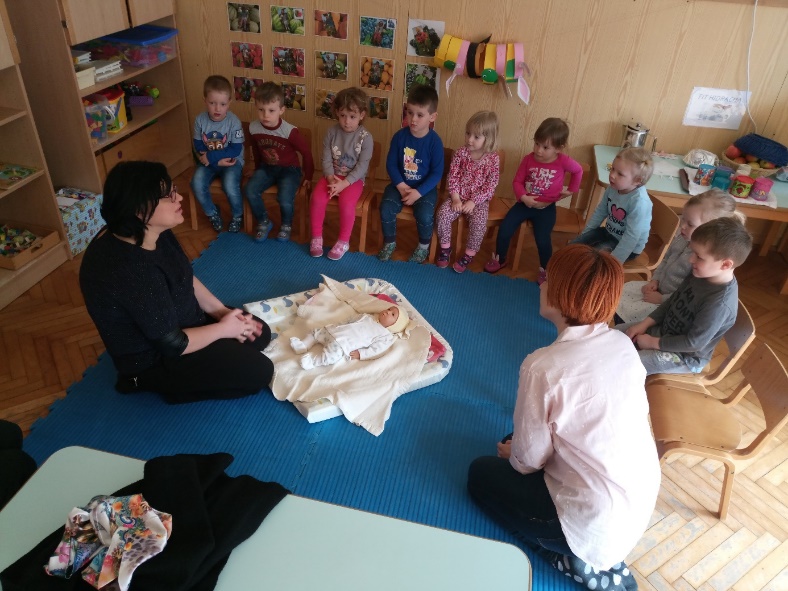 Vsebina:		Metoda dela:			         Zunanji izvajalci:	Čas trajanja:			Ciljna skupina:		       	       Uporabljeno gradivo in didaktični material:		 Uporabljene informacije z naših izobraževanj?		Z otroki smo se pogovorili o uporabi zaščitnih oblačil, pokrival, uporabi zaščitne kreme in preživljanju prostega časa v senci. Imeli smo skupna druženja na ravni vrtca. Skupaj smo prebirali pravljice pod krošnjami dreves, se odpravili na sončkov tek, si priredili modno revijo. Opazovali smo lastno senco, se igrali igre senca-sonce, izrezali sonce za dekoracijo, izvajali dejavnosti pod krošnjami dreves. Skupaj z dedki in babicami smo izdelali pokrivala, katera smo uporabljali pri igri na igrišču. Ob vsem tem smo tudi skrbeli za vsakodnevno hidracijo.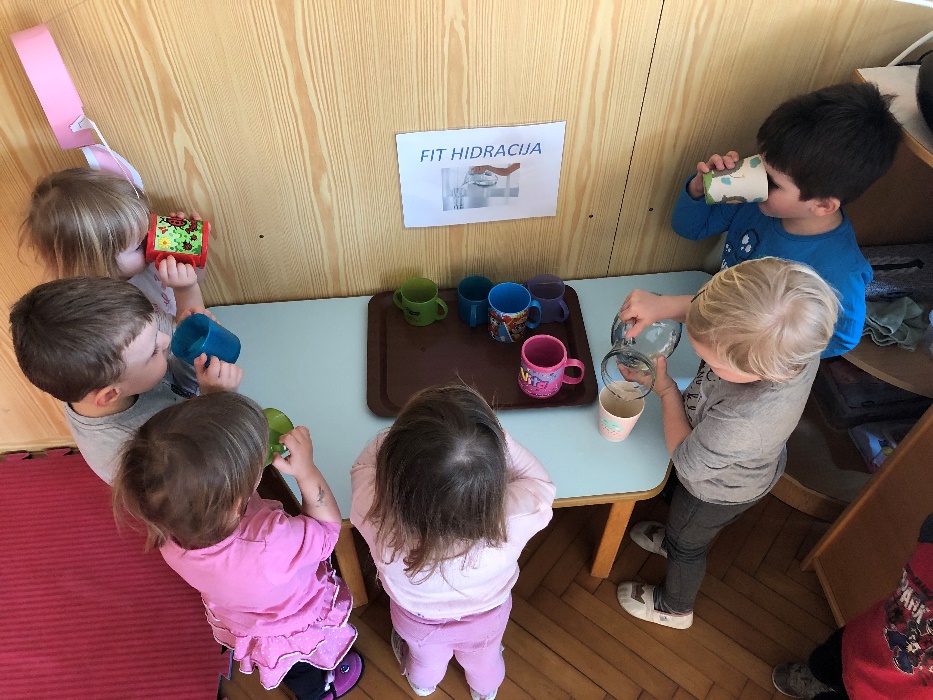 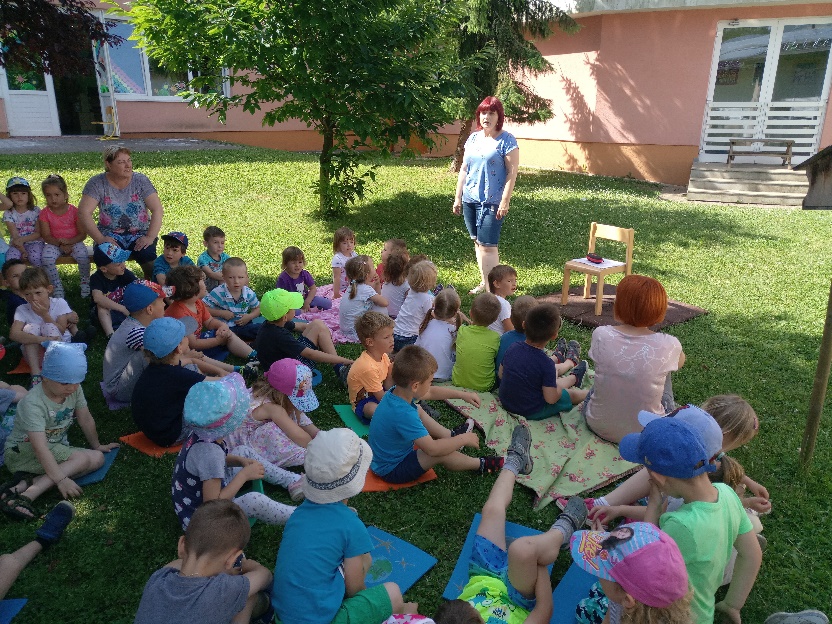 Vsebina:		Metoda dela:			         Zunanji izvajalci:	Čas trajanja:			Ciljna skupina:		       	       Uporabljeno gradivo in didaktični material:		 Uporabljene informacije z naših izobraževanj?		Spoznali smo podrobnosti pravilnega prečkanja ceste in hoje po pločniku. Otroci so se navajali na hojo v paru, kar je bilo sprva težko, nato pa so to usvojili, postali previdni in iz dneva v dan bolj spretni. Otroci so bili ponosni, ko so lahko na sprehodu držali za roke svojega prijatelja. Spoznavali smo prometne znake in se o njih pogovarjali.  Na igrišču smo poskrbeli za varnost na igralih. Otroci so postajali vedno bolj spretni na gugalnicah in plezalih.  Pazili so sami na sebe in poskrbeli tudi za svoje mlajše prijatelje. Otroci skupine 5-6 let so nas peljali na sprehod po kraju in nam razložili pravila varnega prečkanja ceste.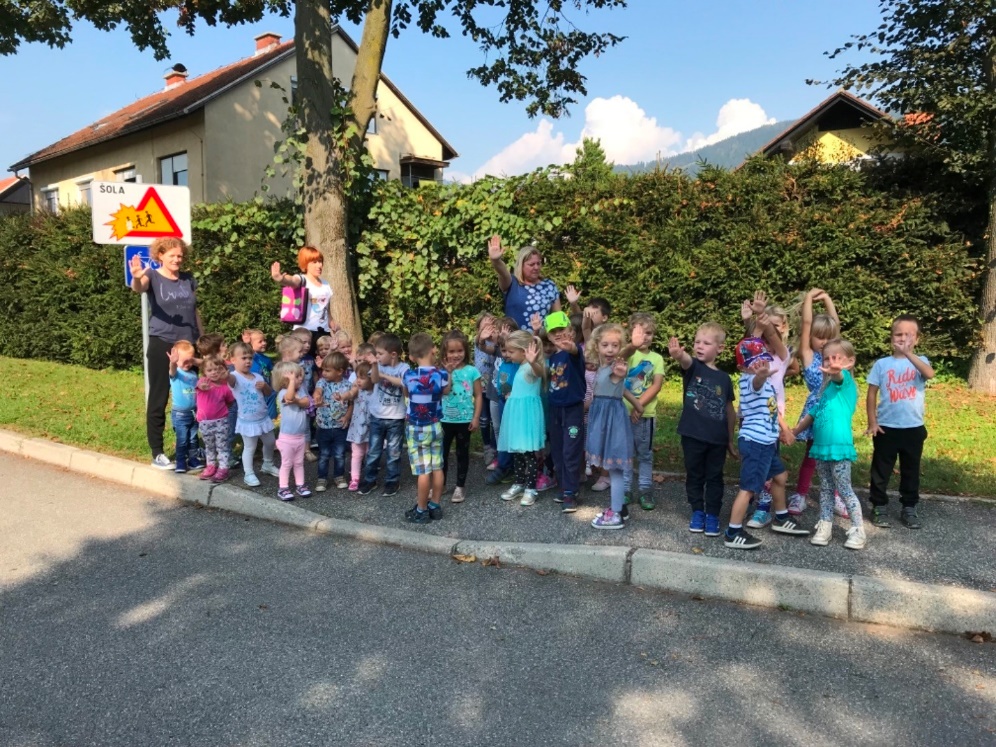 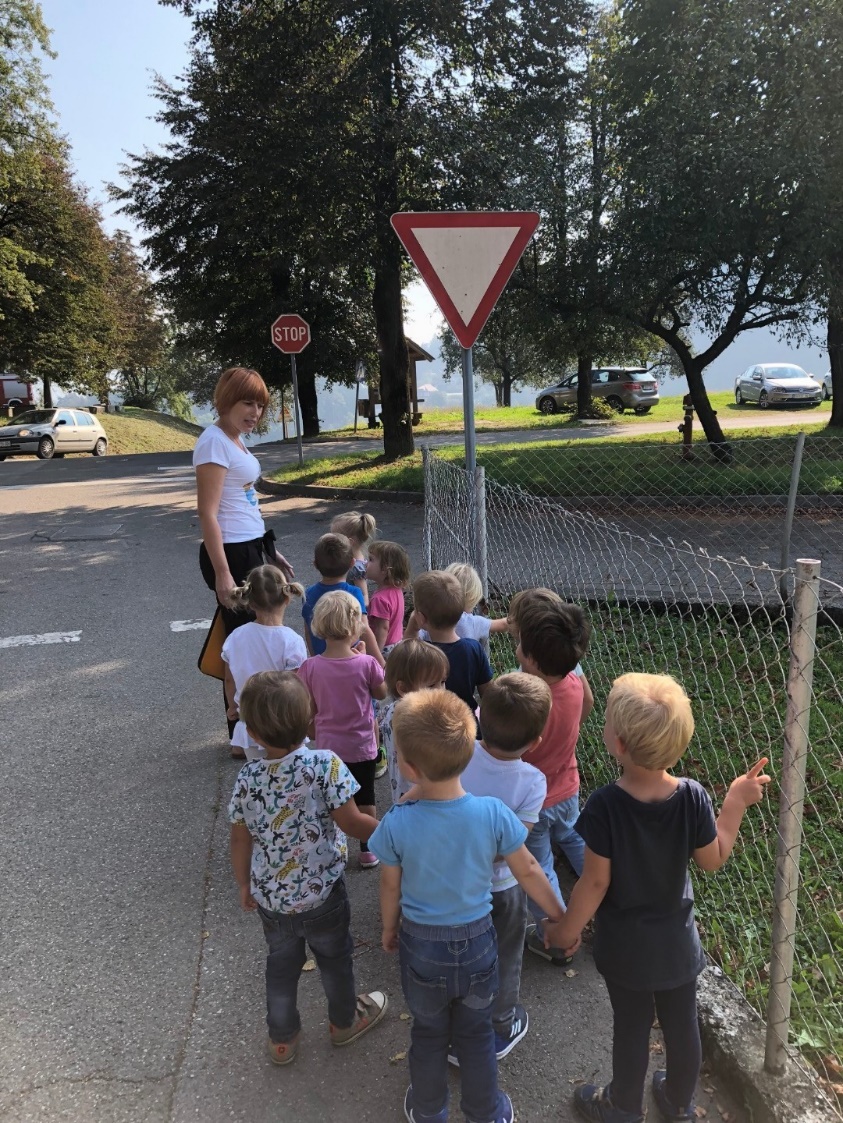 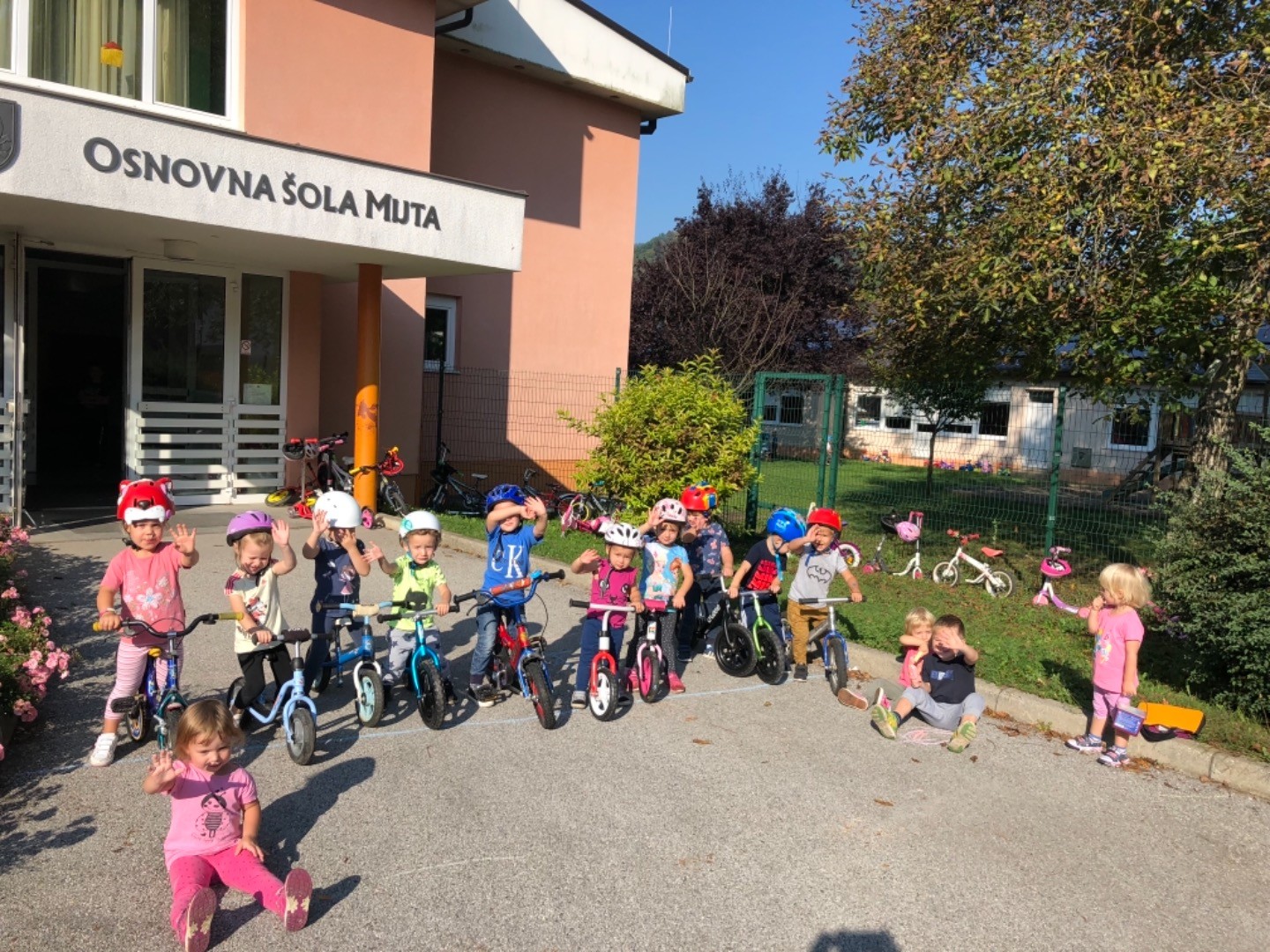 Vsebina:		Metoda dela:			         Zunanji izvajalci:	Čas trajanja:			Ciljna skupina:		       	       Uporabljeno gradivo in didaktični material:		 Uporabljene informacije z naših izobraževanj?		Sproščali smo se preko umirjene glasbe. Izvajali smo masaže telesa na plavalnih črvih, z bodičasto žogico, izvajali pozdrav soncu . Masirali smo tudi drug drugega, tako da smo si na hrbet risali metulja, znak neskončno, izvajali masaže lastnega telesa, se tapkali po telesu. Sproščali smo se na čutni poti. Medgeneracijsko druženje z babicami in dedki, kjer smo se sprostili ob glasbi in plesu.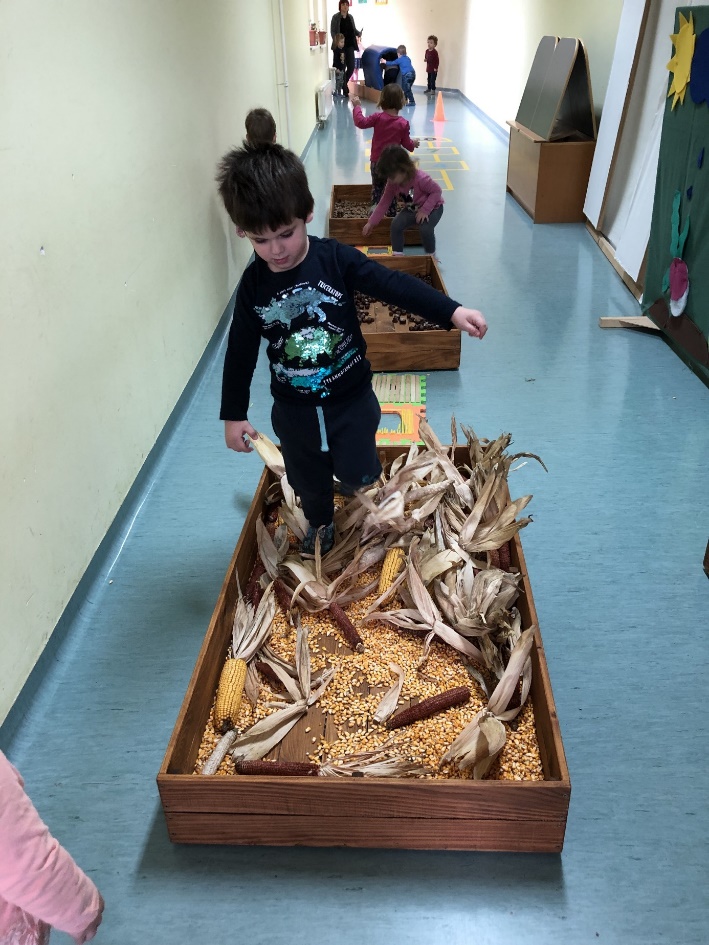 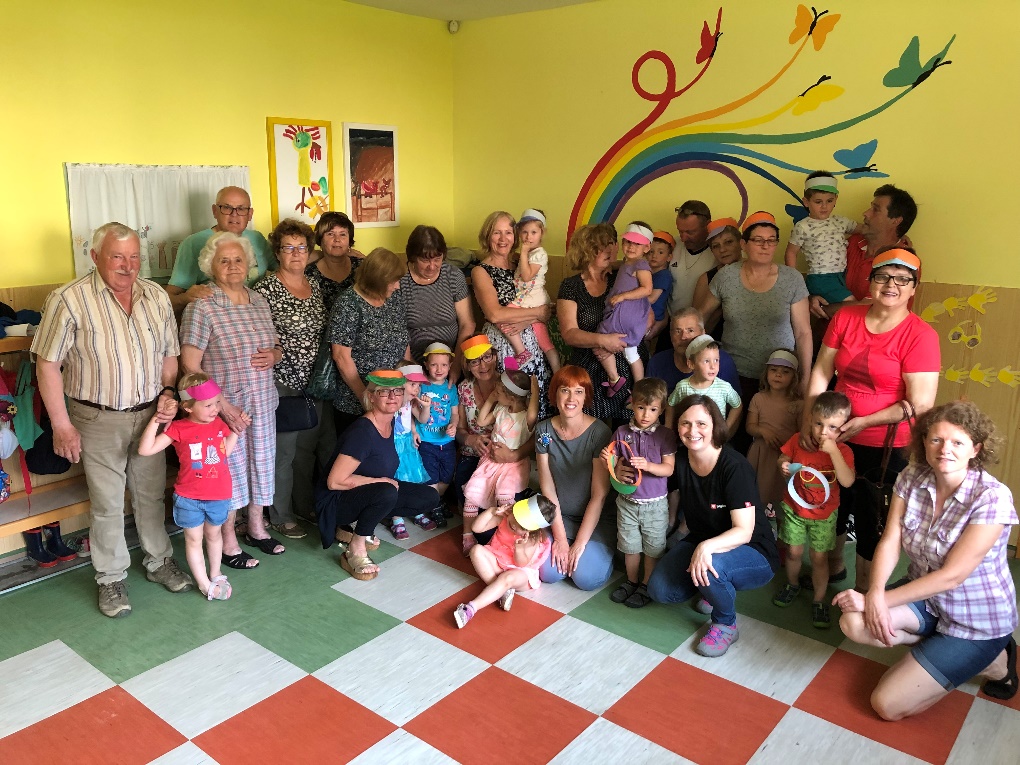 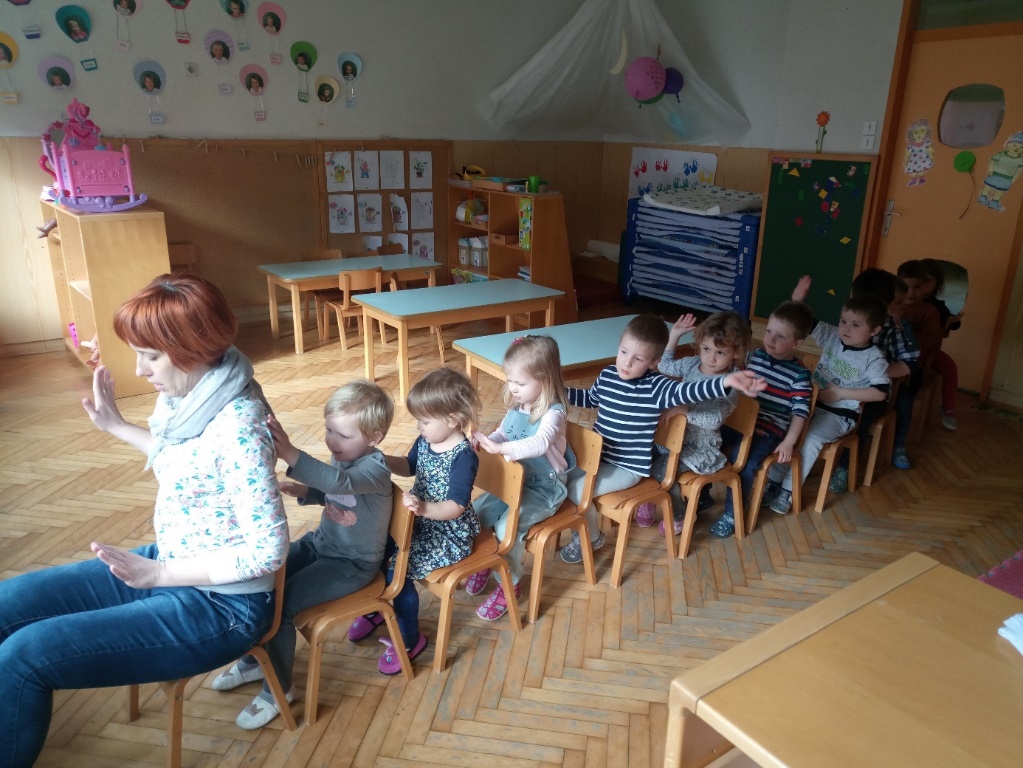 Vsebina:		Metoda dela:			         Zunanji izvajalci:	Čas trajanja:			Ciljna skupina:		       	       Uporabljeno gradivo in didaktični material:		 Uporabljene informacije z naših izobraževanj?		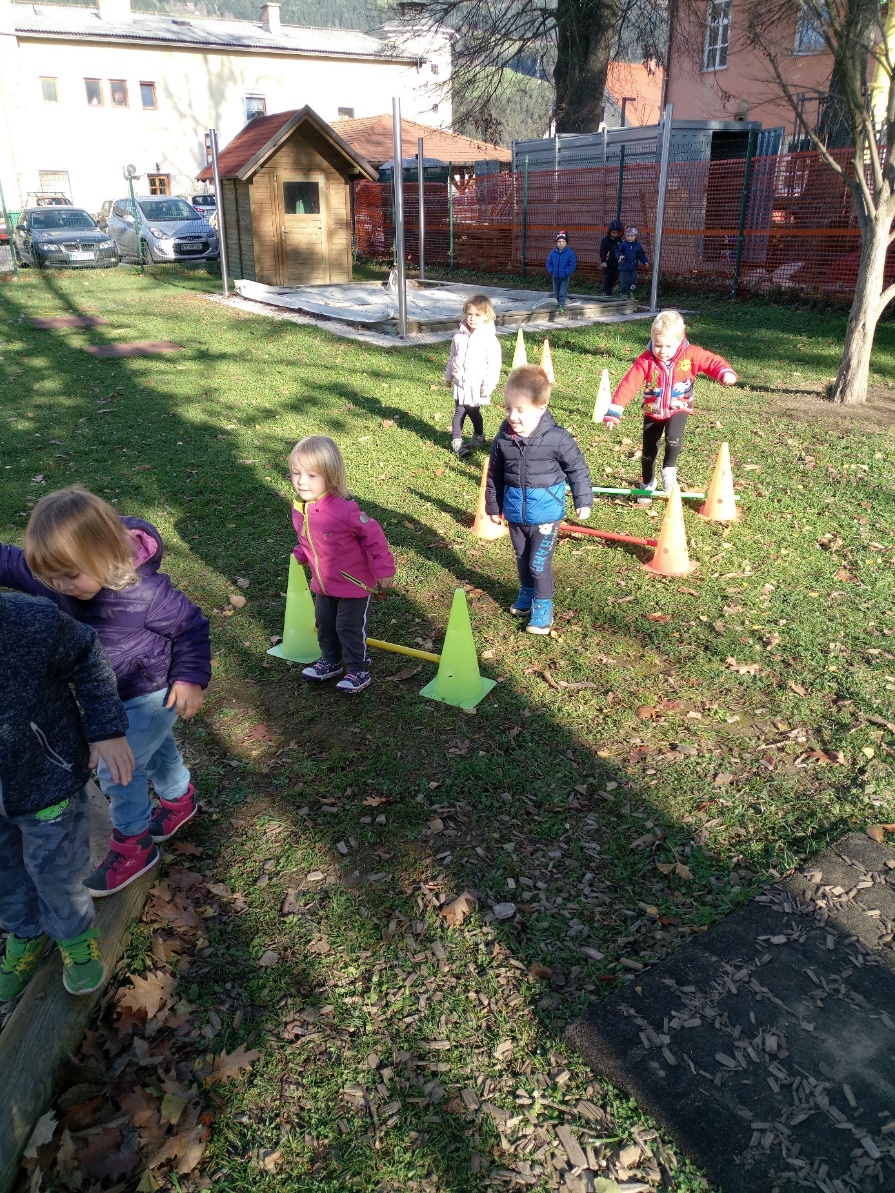 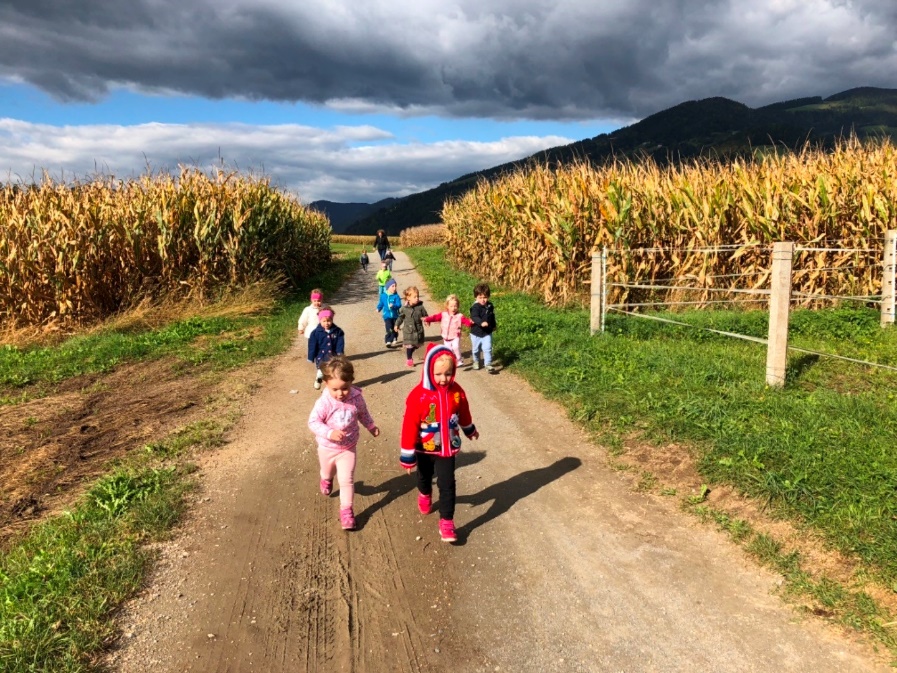 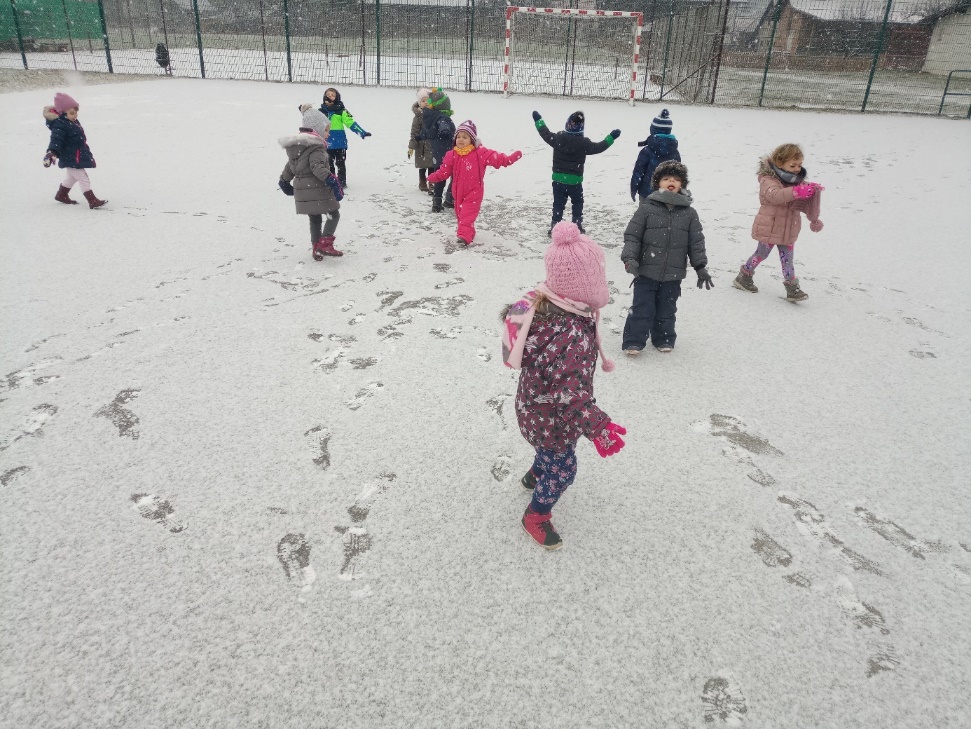 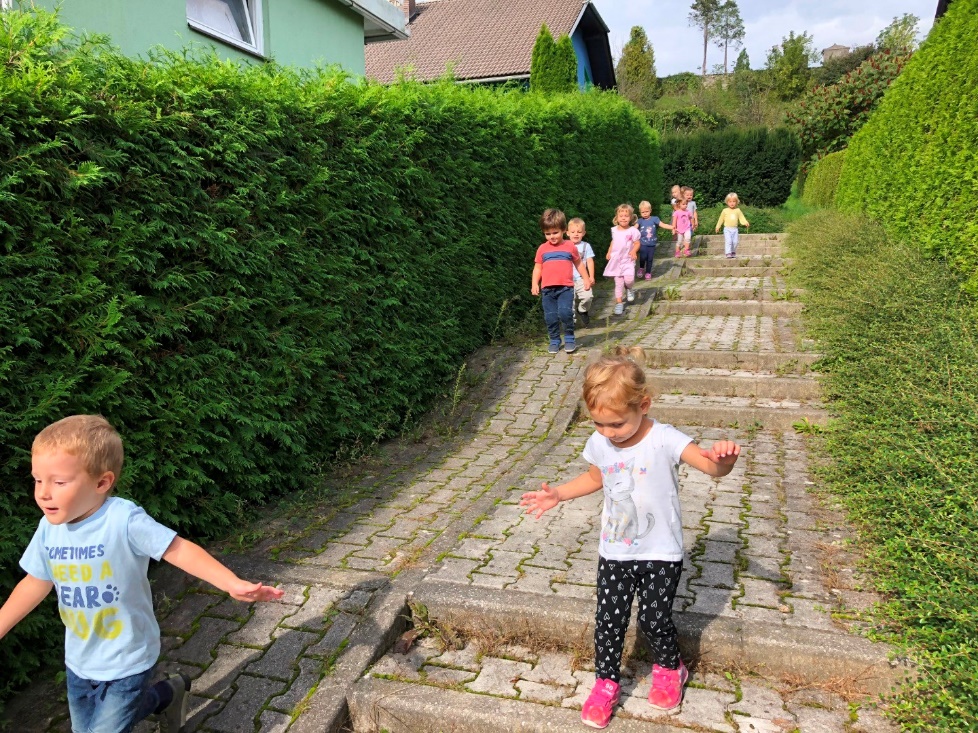 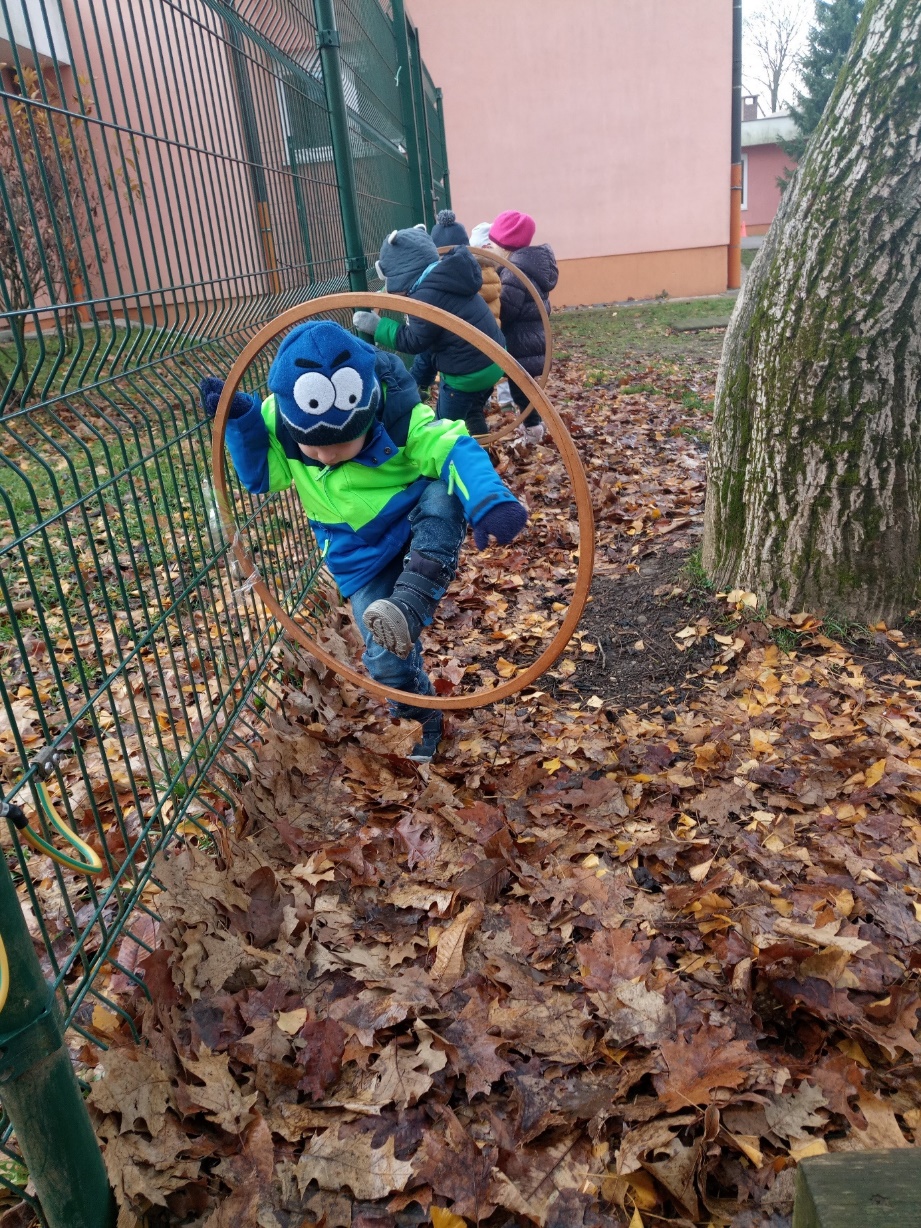 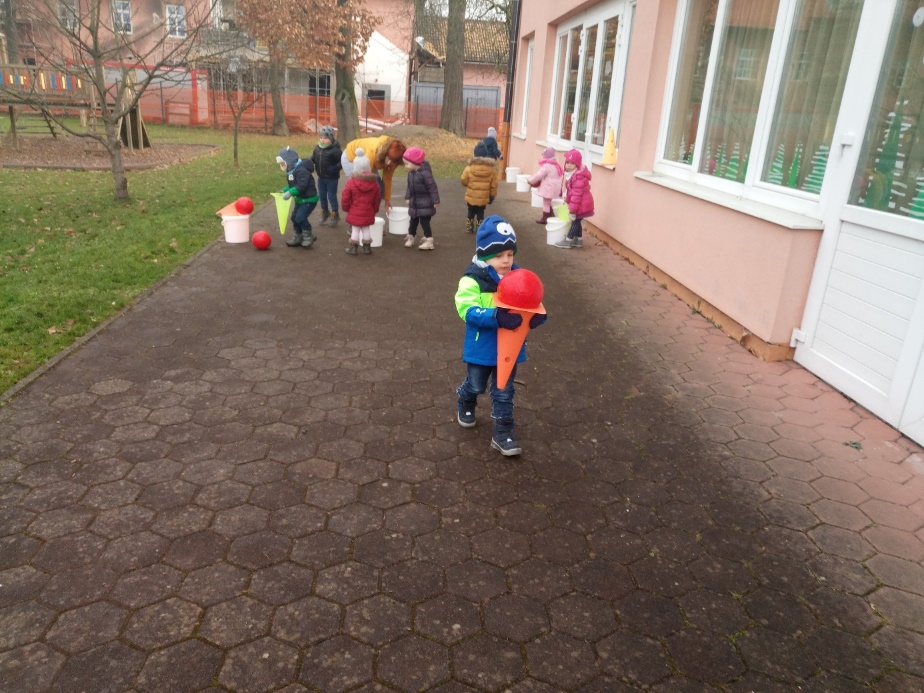 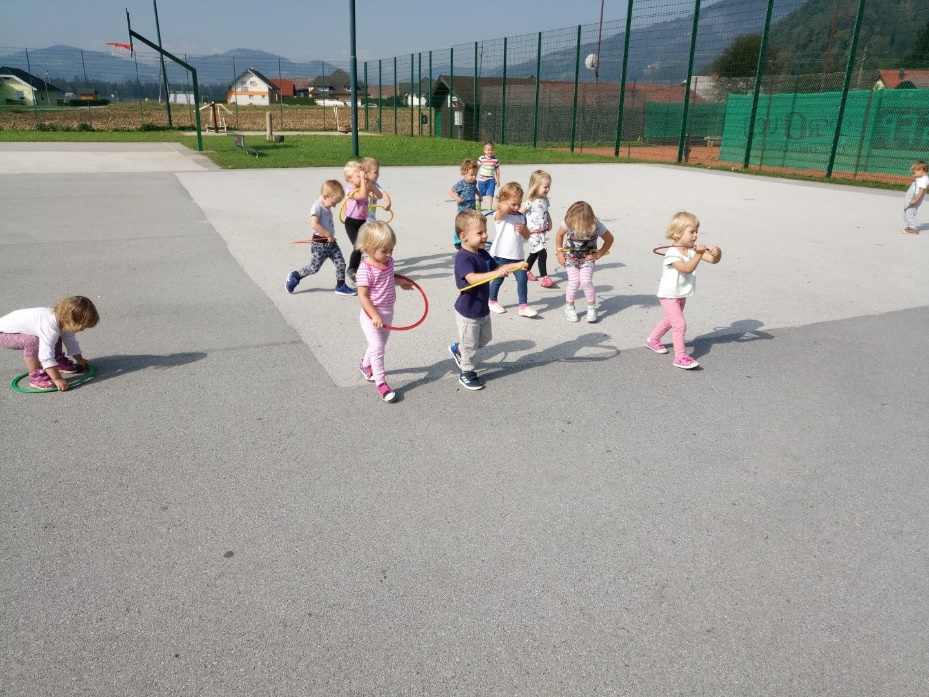 Vsebina:		Metoda dela:			         Zunanji izvajalci:	Čas trajanja:			Ciljna skupina:		       	       Uporabljeno gradivo in didaktični material:		 Uporabljene informacije z naših izobraževanj?		Tradicionalni slovenski zajtrk, evropski dan brez avtomobila (22. september), svetovni dan hoje (15. oktober), svetovni dan zdravja (7. april), svetovni dan športa (31. maj), svetovni dan družine (15. maj), svetovni dan zemlje (22.april).  Zapisane svetovne dneve smo obeležili z dejavnostmi in aktivnostmi povezanimi na določeno temo. 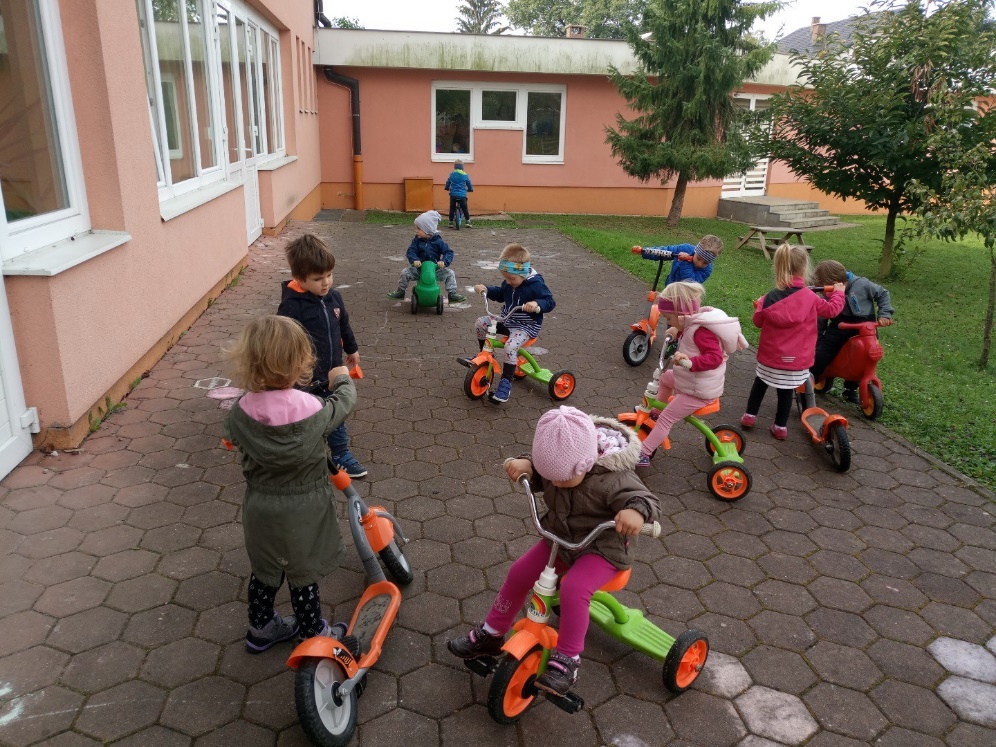 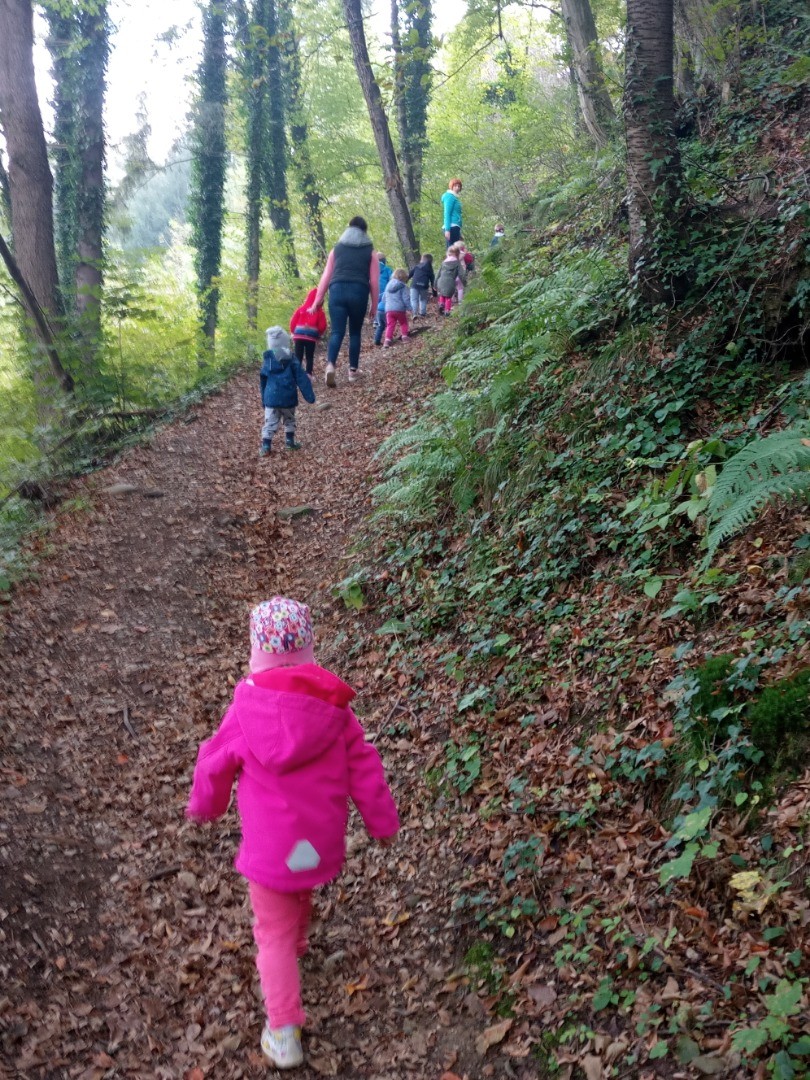 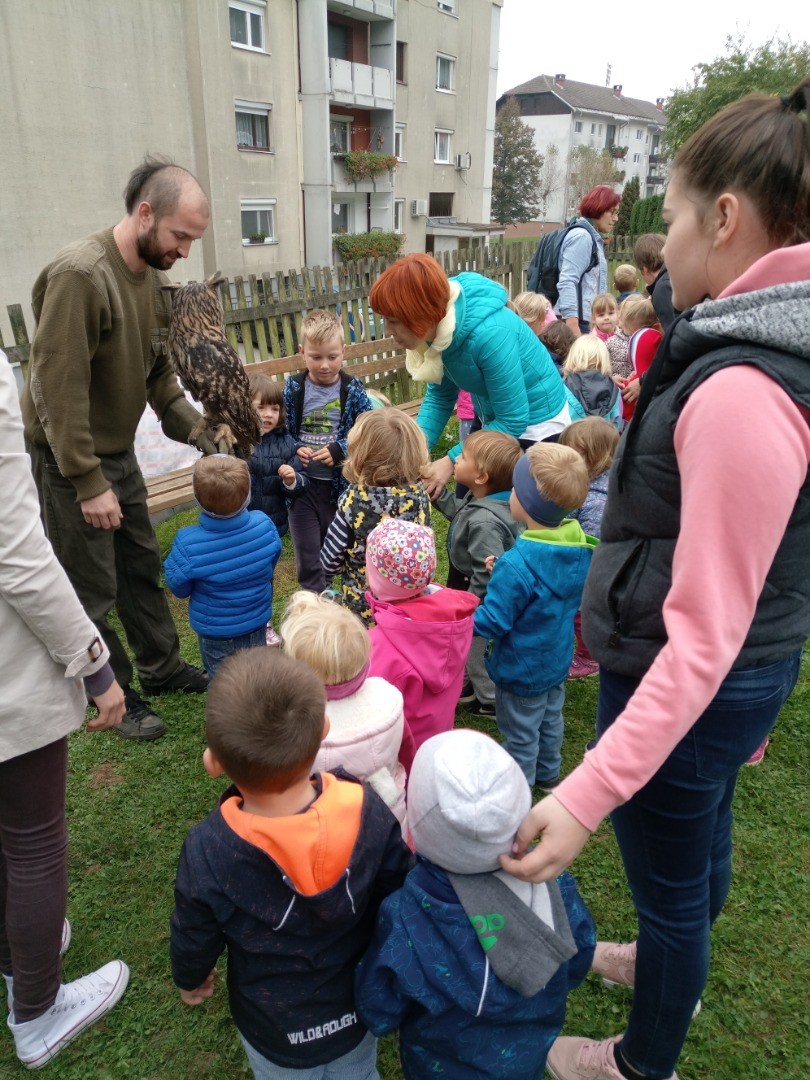 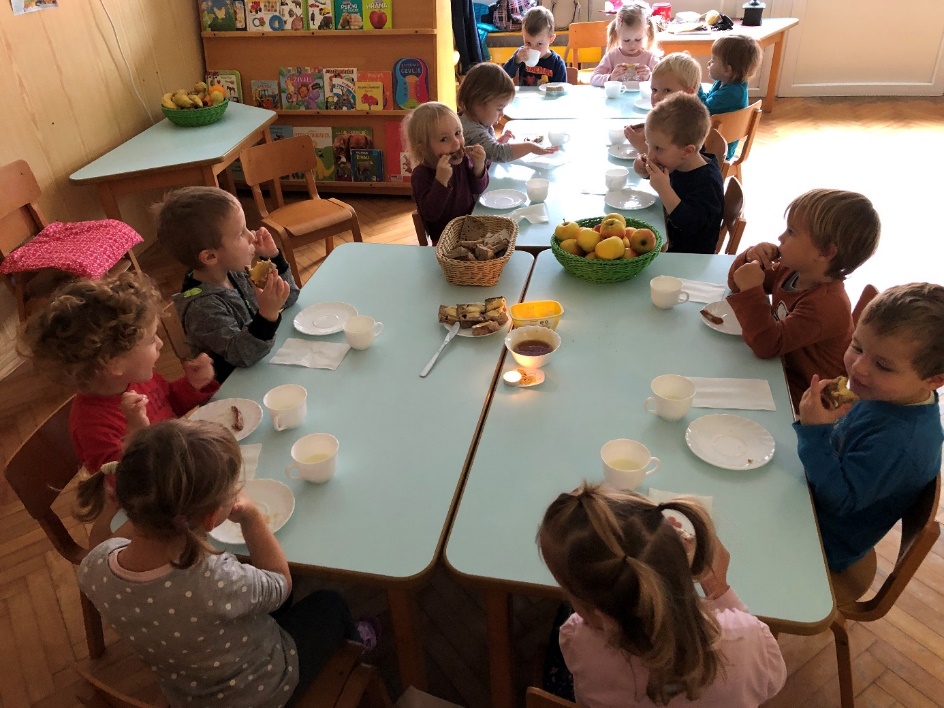 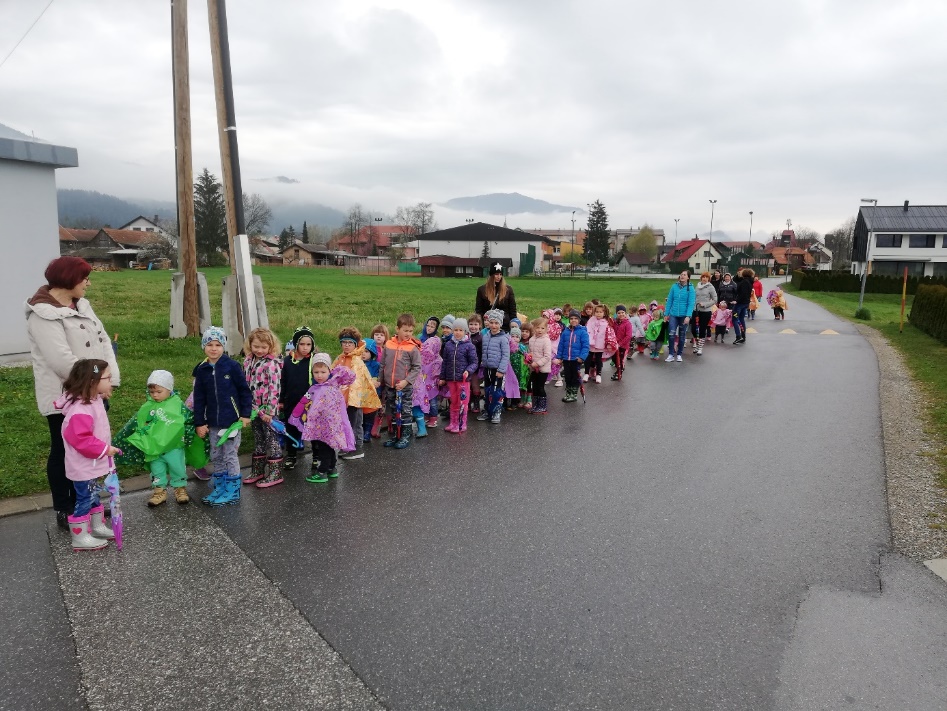 Vsebina:		Metoda dela:			         Zunanji izvajalci:	Čas trajanja:			Ciljna skupina:		       	       Uporabljeno gradivo in didaktični material:		 Uporabljene informacije z naših izobraževanj?		Skozi celo šolsko leto smo skrbeli za zdrav način življenja. Pripravljali smo si zdrave napitke, sadne krožnike, nabodala, pili zadosti tekočine, predvsem vode. Gibali smo se na zraku v vseh vremenskih razmerah, telovadili in si privoščili vsaki dan zdravilen počitek. 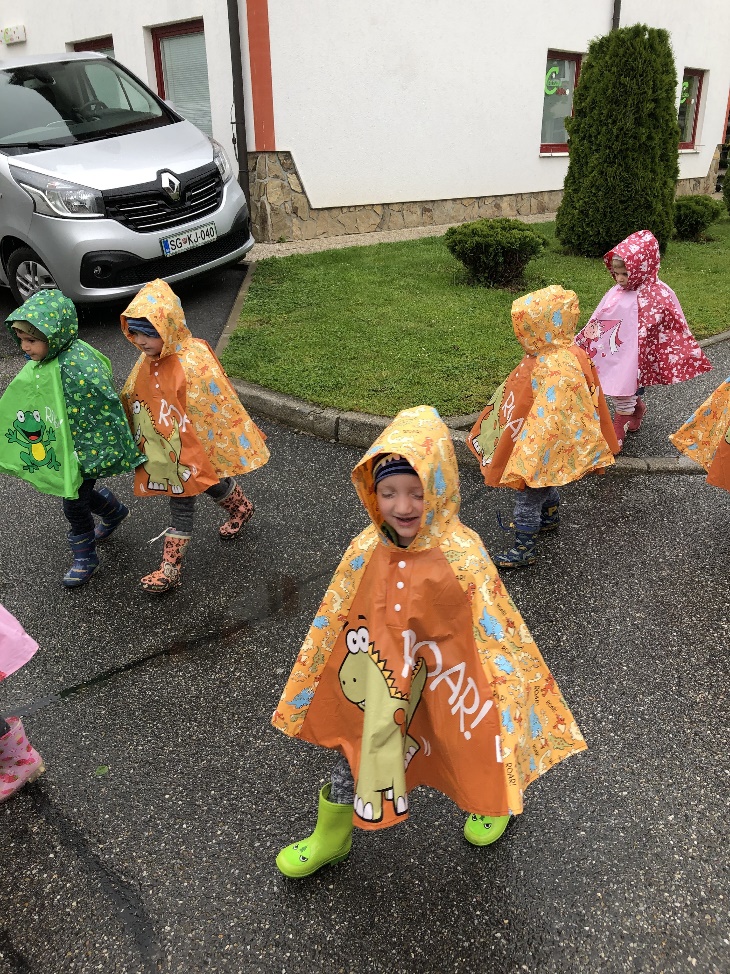 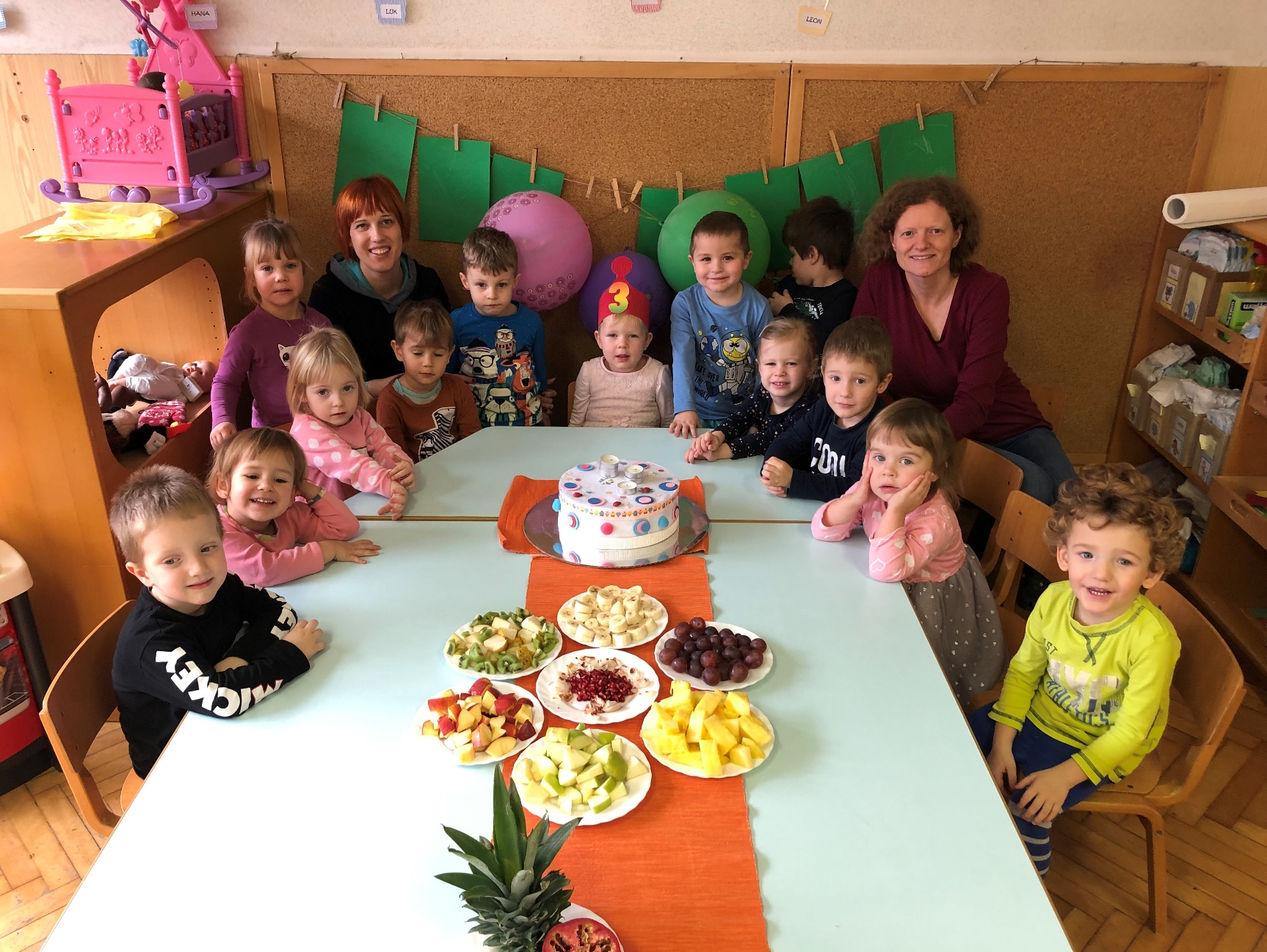 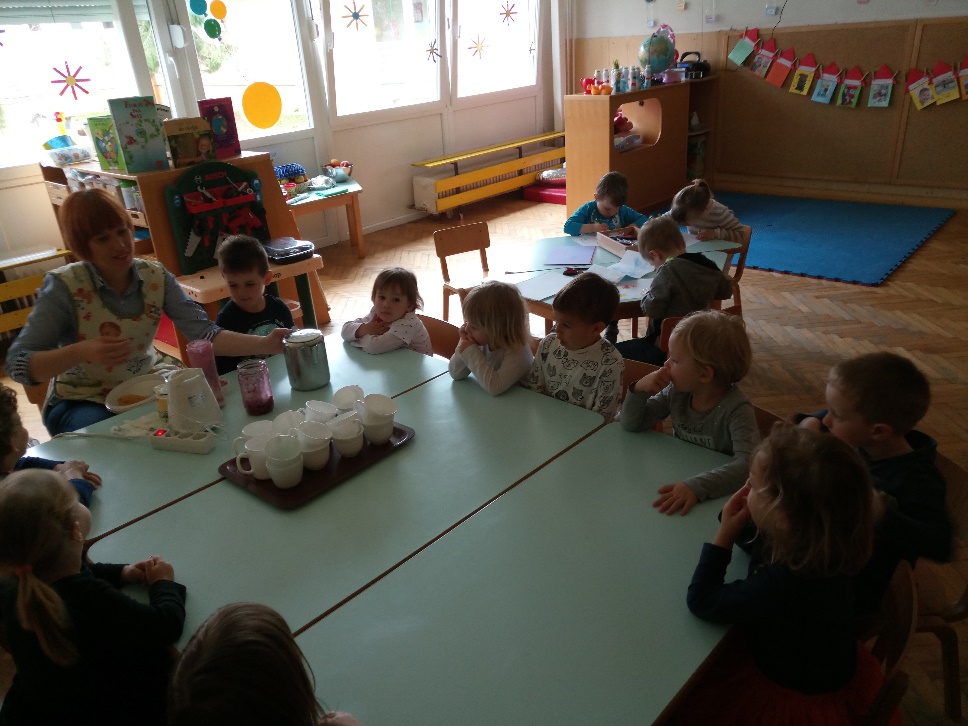 